Sacensību protokols Nr. 2Sacensību           2.posmsVieta                   PriekuļiDatums              14.05.2017.  Galvenais tiesnesis :_______________________/K.Haldins/  Sekretāre : _____________________________/ I.Palma/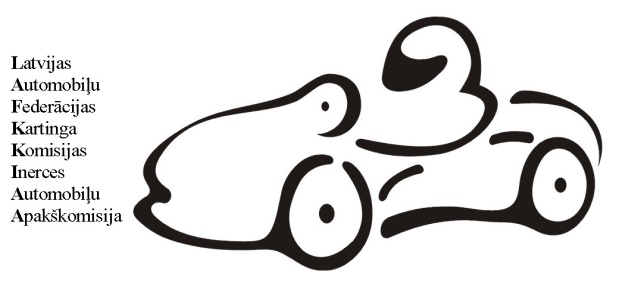 Vārds, uzvārdsNr.Komanda1.treniņbrauciens1.treniņbrauciens2.treniņbrauciens2.treniņbrauciens1.brauciens1.brauciens1.brauciens2.brauciens2.brauciens2.brauciensRezultātsVietaPunktiVārds, uzvārdsNr.KomandaB.n.LaiksB.n.LaiksB.n.LaiksSodsB.n.LaiksSodsRezultātsVietaPunktiGRUPA M0GRUPA M01.Alens Gutāns36TC1101.18.81321.27.13291.30.51381.20.811.20.812.122.Māris Plaučs34TC1191.14.93421.16.01351.13.85--1.13.851.153.Lelde Plauča37TC1181.23.5326A1.26.44481.29.78+4491.26.491.26.494.94.Kristiāns Bundžis38TC15A 1.28.04231.24.36221.30.48A331.34.461.34.465.85.Deniss Verins3DM6.Alise Štolcermane6DM31.24.20241.37.71181.19.67A401.24.761.24.763.10GRUPA M1GRUPA M11.Artūrs Daņilevskis31TC141.10.04351.10.00301.08.23451.07.461.07.462.122.Maija Čipāne30TC171.21.4821BLK271.17.28391.11.65+21.13.654.93.Rūdolfs Supe39TC1151.15.9034A1.11.31321.12.42441.12.001.12.003.104.Tomass Štolcermanis1DM81.05.8531A1.06.30171.07.41A371.05.951.05.951.155.6.7.GRUPA M2GRUPA M21.Lauris Laizāns35TC1121.16.39401.04.14201.06.09421.05.691.05.693.102.Andris Čipāns32TC16A1.07.49331.10.66311.07.11+2461.07.051.07.055.83.Dāvids Ivbulis2DM141.05.20371.07.21151.04.84431.05.571.04.842.124.Daniils Verins8DM16A1.04.35381.07.01231.05.17A411.06.441.06.444.95.Jegors Demjanecs4DM6.Artjoms Šestakovs7DM111.06.51221.06.05241.04.23471.04.621.04.231.15GRUPA M3GRUPA M31.Rihards Zemnickis33TC1391.08.18401.10.22191.08.63361.07.091.07.093.102.Luīze Cera25TC2131.02.4625BLK211.02.94--1.02.941.153.Solvija Cera11TC2201.05.50361.05.12281.05.39341.04.201.04.202.124.Vasilijs Prosvirjakovs5DM91.18.25171.15.45161.12.00251.10.771.10.774.45.KARTKĀRI KADETSKARTKĀRI KADETS1.Andris Lielgalvis907TC2471.02.79111.02.2561.03.37171.02.041.02.045.82.Edgars Lielgalvis457TC2461.01.30101.02.7351.01.49131.00.871.00.873.103.Māris Plaučs31TC14558.26958.87757.511957.2157.211.154.Artūrs Daņilevskis31TC14858.281258.471157.582457.4657.462.125.Kristers Saliņš203TC231.01.9171.03.0691.01.80161.00.981.00.984.9KARTKĀRIKARTKĀRI1.Austris Cers903TC2859.96--1058.942058.2058.203.102.Solvija Cera93TC241.01.66141.01.15141.00.01221.00.641.00.014.93.Lauris Laizāns35TC161.00.01--356.931855.8455.841.154.Rihards Zemnickis33TC11358.43--1556.982157.3656.982.125.6.7.KARIOLLIKARIOLLI1.A.Cers/ L.Cera3TC2251.70--250.66--50.661.152.D.Ivbulis/ D.Verins55DM4452.45553.085051.74851.1651.163.103.A.Šestakovs/V.Prosvirjakovs51DM----453.471251.6251.624.94.D.Dargis/R.Lielgalvis10TC2----1451.09--51.092.12